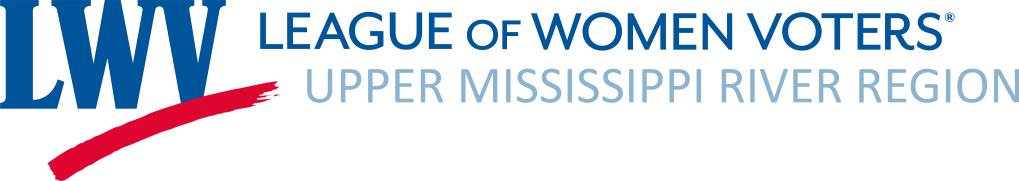 Treasurer’s Report April 3, 2023, Board Meeting Operating: February 2022- March 2023 Activity Revenues:  $1.97 Other IncomeExpenses: Bank balance as of March 31, 2023:  $12, 527.82 (includes ERC Grant and Judy Beck Memorial Fund)Judy Beck Memorial Fund balance (generally for advocacy activities):  $100.00*ERC Restricted Grant II balance:  $166.82 Current 2022-23 memberships:  58 as of March 31, 2023Included with Treasurer’s Report:Budget Vs. Actuals YTD July 2022 – March 2023*Moved Iowa Water Conference $200.00 cost to Judy Beck Memorial FundBalance Sheet as of 1/31/2023Balance Sheet as of 1/31/2023ASSETSChecking Account$7,192.94Savings Account$5,334.88TOTAL ASSETS$12,527.82LIABILITIES$0.00EQUITYERC Restricted Grant II$166.82Judy Beck Memorial Fund$100.00Undesignated $12,261.00TOTAL LIABILITIES & EQUITY$12,527.82